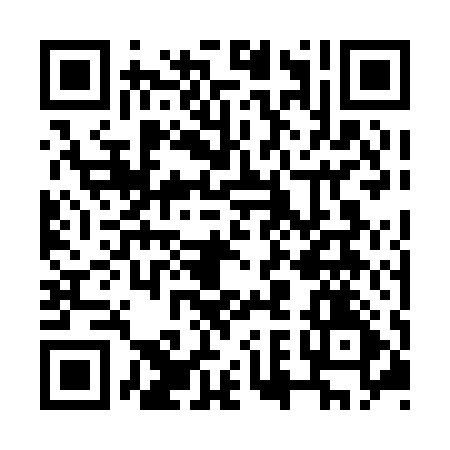 Prayer times for Achipaschiwikuyasinanuch, Quebec, CanadaWed 1 May 2024 - Fri 31 May 2024High Latitude Method: Angle Based RulePrayer Calculation Method: Islamic Society of North AmericaAsar Calculation Method: HanafiPrayer times provided by https://www.salahtimes.comDateDayFajrSunriseDhuhrAsrMaghribIsha1Wed3:095:1912:586:108:3810:482Thu3:085:1712:586:118:4010:493Fri3:065:1512:586:128:4210:504Sat3:055:1312:586:138:4410:515Sun3:045:1112:586:148:4510:526Mon3:035:0912:576:158:4710:537Tue3:025:0712:576:168:4910:548Wed3:015:0512:576:188:5110:549Thu3:005:0312:576:198:5310:5510Fri2:595:0112:576:208:5510:5611Sat2:584:5912:576:218:5710:5712Sun2:574:5712:576:228:5810:5813Mon2:564:5512:576:239:0010:5914Tue2:554:5312:576:249:0211:0015Wed2:554:5212:576:259:0411:0116Thu2:544:5012:576:269:0611:0217Fri2:534:4812:576:279:0711:0318Sat2:524:4612:576:289:0911:0319Sun2:514:4512:576:299:1111:0420Mon2:514:4312:576:309:1211:0521Tue2:504:4212:586:319:1411:0622Wed2:494:4012:586:329:1611:0723Thu2:484:3912:586:339:1711:0824Fri2:484:3812:586:349:1911:0825Sat2:474:3612:586:349:2011:0926Sun2:474:3512:586:359:2211:1027Mon2:464:3412:586:369:2311:1128Tue2:464:3212:586:379:2511:1229Wed2:454:3112:586:389:2611:1230Thu2:454:3012:596:389:2711:1331Fri2:444:2912:596:399:2911:14